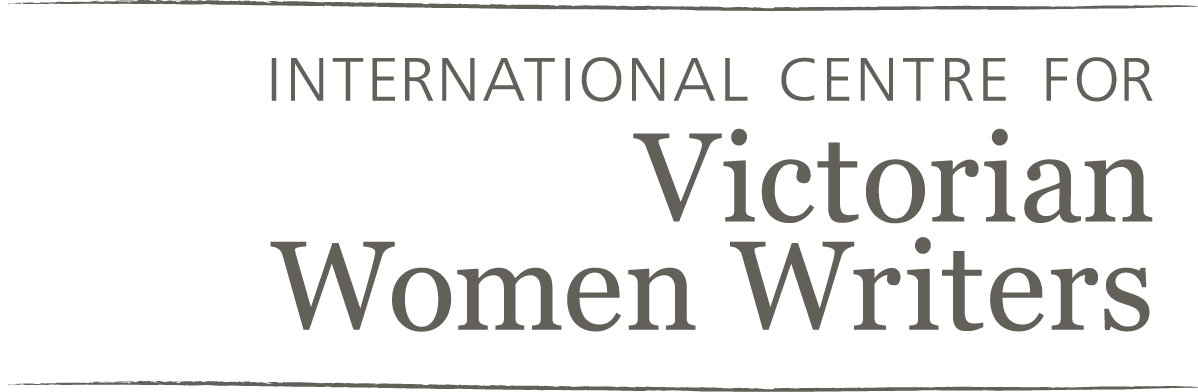 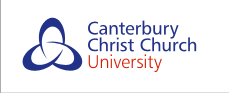 The International Centre for Victorian Women Writers (ICVWW)From Brontë to Bloomsbury Fifth International Conference: Reassessing Women’s Writing of the 1920s and 1930sOld Sessions House, Canterbury Christ Church University, Canterbury, UK16-17 July 2018Day One: Monday 16 July09:15-09:45  	Registration 	Old Sessions House, foyer09:45-10:00	Welcome   	Room: 	Og3210:00-11:00  	Keynote Address 	Room: Og32	Chair: Carolyn Oulton“Modernism / Entertainment: Edith Sitwell and Rebecca West”Faye Hammill (University of Glasgow)11:00-11:30  	Refreshments	Old Sessions House, foyer11:30-13:00  	Panel 1a: Rooms of Their Own? Women’s Spaces in the 1920s		Room: 	GHf05	Chair:“Transport in Dorothy Richardson’s Pilgrimage and the topology of female mobility and space” (Andrew Humphries, Canterbury Christ Church University, UK)“A Garden of One’s Own: Women’s Spaces in Elizabeth Van Arnim’s 1920s fiction” (Joanne Knowles, Liverpool John Moores University, UK)“Women’s Ghost Stories of the 1920s and Haunted Space” (Emma Liggins, Manchester Metropolitan University, UK)Panel 1b: Female Experiences of WarRoom:	Of27	Chair:  ““It is hard to be hopeful today when one looks at the weltering world”. The aftermath of war and intergenerational conflict in Sheila Kaye-Smith’s The End of the House of Alard” (Pat Argar, Independent) “‘London itself was swept into war’: The Female Experience of the Great War in Bryher’s Two Selves” (Zlatina Nikolova, Royal Holloway, University of London, UK)13:00-14:00  	Lunch 	Old Sessions House, foyer			14:00-15:30  	Panel 2a: The Natural and the Supernatural		Room:	GHf05	Chair: “Magic, Nature And The Odd Woman In Mary Butts And Sylvia Townsend Warner” (Paul March-Russell, University of Kent, UK)““A changeling lover [… and a] changeling son”: Stella Benson’s Goodbye Stranger” (Nicola Darwood, University of Bedfordshire, UK) “The Quick and the Dead: Manifestations of the Gothic in Mary Borden’s The Forbidden Zone” (Mandy Jones, Canterbury Christ Church University, UK) Panel 2b: Gender RolesRoom:	Of27	Chair: “The Atheist Fiction of Virginia Woolf: A Look at Androgynous Gender Pairing in Mrs Dalloway and Orlando” (Bettina Pedersen, Point Loma Nazarene University, San Diego, USA)“Woolf’s Politicians”  (Andrew Palmer, Canterbury Christ Church University) “An Octogenarian as Heroine: Retrospection, Introspection and Gender Roles in Vita Sackville-West’s All Passion Spent” (Graziella Stringos, University of Malta)15:30-16:00	  Refreshments	Old Sessions House, foyer16:00-17:30  	Panel 3a: Recovery: Back in to the Canon	Room:GHf05		Chair: “Elizabeth von Arnim: An Australian Perspective” (Gabrielle Carey, University of Technology, Sydney, Australia)“Change, Growth and Opportunity: Modernism and Womanhood in the Writing of Willa Muir” (Helena Roots, Edinburgh Napier University, Scotland) “Never Too Late to Mend: Betty Trask’s Cotton Glove Country”(Peter Merchant, Canterbury Christ Church University, UK)Panel 3b: Aspirations of Popular FictionRoom:	Of27	Chair: Pat Argar “Stella Gibbons, Middle-Class Debutantes, and the Aspirational Middlebrow” (Eliza Murphy, University of Tasmania)‘The place we know so well’: E.M. Delafield’s The Diary of a Provincial Lady (Lauren Macpherson, Portsmouth University, UK)‘Queens of 1930s Crime: Agatha Christie and Dorothy L. Sayers.’ (Adrienne Gavin, ICVWW)17:45-19:00	Wine Reception and entertainment at St Martin’s Priory(all delegates welcome)	19:00		Dinner at St Martin’s Priory (pre-bookings only)Day Two: Tuesday 17 July09:30-10:30  	Keynote Address 	Room:	Og32	Chair: Adrienne Gavin“Women Writers in the Red Decade: Sylvia Townsend Warner, Nancy Cunard, Storm Jameson, Naomi Mitchison, Winifred Holtby and writers on the left and politics of the 1930s”	Mary Joannou, Anglia Ruskin University10:30-10:50  Refreshments	Old Sessions House, foyer10:50-12:20  Panel4a: From the Attic: New Discoveries	Room: 	Of42	Chair: “Olive Mudie Cooke and Mary Borden: women behind the lines” (Independent) (Sally Minogue, Independent)“The “American Girl” Becomes the Modern Woman: Elizabeth Banks in the 1920s and 30s” (Jane S Gabin, Independent) “A Haven for Lady Journalists and Educated Readers: Women’s Pictorial Magazine” (Nickianne Moody, Liverpool John Moores University, UK)Panel 4b: Hidden IdentitiesRoom: Of50	Chair: ““I am a schizophrene”: Narrative Identity, Affective Disorder and Antonia White’s Stories of Self” (Patricia Moran, City University, London, UK)“Gender Performativity in the Detour of Desire: On Bisexual Identification of Daphne du Maurier” (Liping Chen, Beijing International Studies University, China)“Identity in May Cannan’s The Lonely Generation” (Mohammad Shahidul Islam Chowdhury, East Delta University, Bangladesh)12:20-13:20  Lunch	Old Sessions House, foyer13:20-14:20  Panel 5a: Anxieties of Body and SpaceRoom: Of42	Chair: Andrew Maunder “Illness and disability in Elinor M. Brent Dyer’s Chalet School stories”(Claire Choong, Canterbury Christ Church University)“Jean Rhys: A Peculiar Voice” (Jian Choe, Kyung Hee University, Korea)“We are all Ghosts of Yesterday”: Representing the Anxieties of Domestic Spaces in Daphne du Maurier’s fiction”(Nihad Laouar, Canterbury Christ Church University, UK)14:20-14:50  Refreshments	Old Sessions House, foyer14:50-16:20	Panel 6a: Writing the WriterRoom:	Of42	Chair: “A Well-Known Writing Person: Bradda Field and the Shaping of a Writing Career” (Will Smith, University of Stirling, Scotland)“From Killer Heels to Ballet Pumps: Noel Streatfeild And Her Fictional Journey” (Lesley Gray, University of Kent, UK) “Enid Blyton and the modern biographer’s challenge” (Andrew Maunder, University of Hertfordshire, UK)Panel 6b: Painting a Scene: Transformations and RepresentationsRoom: Of50	Chair: Jane Gabin“‘I do Write, I Think, from the Eye’: The Development of Verbal Painting in Elizabeth Bowen’s Early Novels” (Diana Hirst, Canterbury Christ Church University, UK)“Mary Cholmondeley The Romance of His Life and Other Romances”  (Carolyn Oulton, ICVWW)“Ariel Imprisoned and Released: The role of Christopher St John in creating a literary legacy for the Victorian actress Ellen Terry” (Carla Danella, Canterbury Christ Church University, UK)16:20-17:20	FLASH PANELRoom:Og32	Chair: Alyson HuntTopic: Katharine Burdekin’s speculative visions (Una McCormack, Anglia Ruskin University)Topic: Literary fortunes and misfortunes: a romp through 1920s and 1930s fiction held in the Canterbury Christ Church University Library. (Michelle Crowther, Canterbury Christ Church University)Topic: Elizabeth Banks' novel The Mystery of Frances Farrington  (Jane Gabin, Independent)17:20	Final Comments and Close